22/Q BLOCK-2 PECHS Karachi		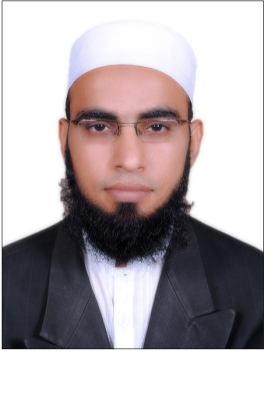 skshaikh35@gmail.comSkype skshaikh35PersonalFATHERS NAME 	DR MUHAMMAD SAFFAR SURNAME 		SHAIKHMARITAL STATUS 	MARRIED DATE OF BIRTH		5TH NOV 1986CNIC			41203-2191676-7NATIONALITY		PAKISTANIDOMICILE 		SINDHHight/weight                    5.3 Feet / 68kgQualification CAREER OBJECTIVECardiology was always my passion. I have completed 3 years structured residency in cardiology from College of Physician and Surgeon Pakistan. I have been working since last six years in the biggest cardiac center of Pakistan (NICVD Karachi). NICVD is one of the biggest PPCI centers of South Asia (on average we do 25 PPCI in a single day). During my training in non -invasive cardiology rotation, I had reported ECHO, ETT and nuclear scan. During cardiac Cath lab rotation as a  general cardiology fellow I had assisted and performed coronary angiogram under supervision and also independently. I have also assisted P-PCI as a second operator. And in cardiac emergency rotation where I got chance to manage all cardiac patients under supervision of consultant including ACS, Heart failure, Brady-arrthymias, Tachy-arrthymias. Moreover I perform TPM, CVP, Intubation independently. I really enjoyed coronary interventions. This area is particularly interesting due to the dynamics, rapid results and decision-making opportunities, along with advances in technology. So I have been selected as an interventional cardiology fellow in same institute, and completed two years fellowship training,During interventional cardiology training I have done more than 2000 diagnostic angiographies and more than 1000 coronary angioplasties including elective as well as primary PCI. I have assisted many complex coronary interventions, peripheral interventions and structural heart procedures like PMBV, ASD device closure, and TAVR.During this period I also did teaching rounds in CCU, and assessed acute coronary syndrome patients in emergency room.I remain as a chief fellow in this tenure leading 50 fellows and was highly intrested in teaching sessions of fellows, PGs and students.ExperienceCurrently working as a consultant interventional cardiologist, at National Institute of Cardiovascular Diseases Karachi. Two years Interventional cardiology fellowship from NICVD karachi ( 24/7/2020 to 23/7/2022).1 year experience as a clinical fellow in critical care unit at (NICVD) National Institute OF Cardiovascular Diseases Karachi. (24/7/219 to 23/7/2020)3 years Cardiology residency of FCPS-II at (NICVD) National Institute OF Cardiovascular Diseases Karachi. (27/7/2016 to 26/7/2019)2Years worked as a FCPS-II trainee internal medicine in Liaqat National Hospital Karachi (25/7/2014 to 24/7/2016)6Months worked as a T.R.M.O in Holy Family Hospital Karachi (jan-2014 to June 2014)3 Months House job in General Surgery Civil Hospital Karachi (march 2014 to June 2014)3 Months House job in Plastic surgery Civil Hospital Karachi (June 2014 to see 2014)3 Months House Job in General Medicine  from Holy Family Hospital Rawalpindi ( Dec 2013 to March 2014)3 Month House job in Medical I.C.U and C.C.U from Holy Family Hospital Rawalpindi (sept: 2013 to dec-2013)1 Months experience in first Aid (Emergency Management) from Accident and Emergency department of civil hospital Karachi (During general Sutgery house job tenure dates mentioned above) Work related skills History taking and clinical examination.Transthoracic Echocardiogram (Reporting)Transoesophageal Echocardiogram (Reporting)ETT (Reporting)Nuclear Scan (Reporting)Temporary PacemakerCVP LineArterial LineIntravenous CannulationBlood SamplingEndotracheal intubationTransoesophageal echocardiogramPericardiocentesisPermanent pacemakerPeripheral angiogram Coronary angiogramPrimary PCIElective PCIIABP InsertionPublicationsFrequency of Left atrium clot in mitral stenotic patient on trans-thoracic echocardiogramIncidence of arrhythmias in acute myocardial infarction patient undergoing for Primary PCI and associated outcomes in 24 hours.Outcome of Primary PCI patients who have TIMI score of five or higher. Study of predisposing factors that determine warfarin toxicity.Efficacy and safety of beraprost In patients with persistent pulmonary                                                      hypertension post PMBV in mitral stenosisRelation of LV EDP with extent of coronary artery disease and in hospital                                                            outcome Clinical and demographic features associated with elevated left ventricular EDP in patients undergoing Primary PCIMemberships         Member of College of Physicians and Surgeons Pakistan (CPSP)Member of Pakistan Cardiac Society.Member of Pakistan society of Interventional Cardiology.Member of European Cardiac SocietyInternational Associate Member, American College of Cardiology.Associate member of Euro-PCR.CONFERENCES AND COURSESCardiocon 2017. 47th Annual Scientific Meeting by Pakistan Cardiac society at HyderabadCardiocon 2018. 48th Annual Scientific Meeting by Pakistan Cardiac society at MultanCardiocon 2019. 49th Annual Scientific Meeting by Pakistan Cardiac society at Islamabad50th Annual Scientific Meeting by Pakistan Cardiac society at KarachiCardiology Review course 2018 by Pakistan Heart Association at Regent Plaza KarachiCardiology Review course 2019 by Pakistan Heart Association at Regent Plaza Karachi23rd Annual conference New Cardiovascular Horizon (NCVH) 2022 at New Orleans (USA)ECG Workshop at AKUH Karachi PakistanSurgical Skill workshop from Dow University of Health Science Karachi.Critical care workshop (C.V.P lines) at Holy Family Hospital Rawalpindi in collaboration with Society of Surgeons of PakistanResearch methodology workshop  in collaboration with Aga Khan University Medical Research data analysis workshop in collaboration with Aga Khan UniversityI.M.N.C.I Workshop.A.C.L.S AND B.L.S certifiedAdvance Airway certified.ECG interpretation certified CTO techniques workshop at AKUH KarachiFellow in trainee course by New Cardiovascular Horizon (NCVH) at New Orleans USA 2022AWARDS AND ACCREDITATIONS1st Position in Fellow in trainee (FIT) quiz competition done at cardiocon 2019 in collaboration with American college of cardiology.Remained as an information secretary of our 250 students batch in medical college Selected as a Cheif Resident during FCPS training Worked as Chief fellow during interventional cardiology fellowship Coordinator of cardiology crash course Champion of Snooker Game during whole duration of medical college   Presented multiple Abstracts in different conferences Presented an intervention case in Pakistan Live Conference at PC Karachi Interests Emergency case handling Reading articles & Medical Journals Browsing for new research Confident on accepting challenges Carrying out various tasks successfully including my related field. Others Computer       M.S Word, M.S Excel, M.S PowerPointLanguages      Fluent in Sindhi,Urdu,English & other regional languages Fellowship Interventional cardiologyNational Institute of Cardiovascular Diseases (NICVD) KarachiFCPS cardiology 20191ST Division College of Physicians and Surgeons Pakistan (CPSP)MBBS20121ST  Division Liaqat University of Health and Medical Sciences JamshoroIntermediate (Science)2005“A” Grade BISE LarkanaMatriculation 2002“A” GradeBISE Larkana